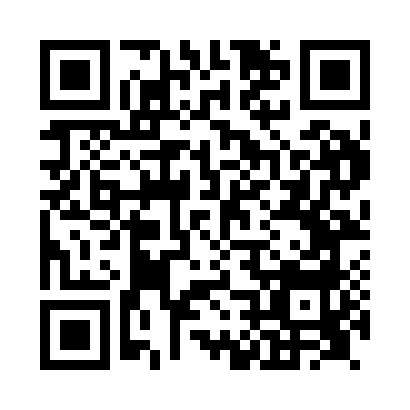 Prayer times for Chertsey, Surrey, UKMon 1 Jul 2024 - Wed 31 Jul 2024High Latitude Method: Angle Based RulePrayer Calculation Method: Islamic Society of North AmericaAsar Calculation Method: HanafiPrayer times provided by https://www.salahtimes.comDateDayFajrSunriseDhuhrAsrMaghribIsha1Mon2:584:501:066:429:2211:142Tue2:584:511:066:429:2111:143Wed2:594:521:066:429:2111:134Thu2:594:521:076:419:2011:135Fri3:004:531:076:419:2011:136Sat3:004:541:076:419:1911:137Sun3:014:551:076:419:1911:138Mon3:024:561:076:409:1811:129Tue3:024:571:076:409:1711:1210Wed3:034:581:076:409:1611:1211Thu3:034:591:086:399:1611:1212Fri3:045:001:086:399:1511:1113Sat3:045:011:086:399:1411:1114Sun3:055:021:086:389:1311:1015Mon3:065:041:086:389:1211:1016Tue3:065:051:086:379:1111:0917Wed3:075:061:086:379:1011:0918Thu3:085:071:086:369:0911:0819Fri3:085:091:086:359:0811:0820Sat3:095:101:086:359:0611:0721Sun3:105:111:086:349:0511:0722Mon3:105:131:096:339:0411:0623Tue3:115:141:096:339:0211:0524Wed3:125:151:096:329:0111:0525Thu3:125:171:096:319:0011:0426Fri3:135:181:096:308:5811:0327Sat3:145:201:096:298:5711:0228Sun3:155:211:096:288:5511:0229Mon3:155:221:086:288:5411:0130Tue3:165:241:086:278:5211:0031Wed3:175:251:086:268:5110:58